Замима Бо ѕарори Іукумати Їуміурии Тоїикистон аз 18 ноябри соли 2015, № 673 тасдиѕ шудаастКОНСЕПСИЯИ НИЗОМИ ТАІЛИЛИ ТАЪСИРИ ТАНЗИМКУНЊ ДАР ЇУМІУРИИ ТОЇИКИСТОН1. МУЅАРРАРОТИ УМУМЊ1. Таілили таъсири танзимкунњ (ТТТ) - усули ѕабули ѕароріоест, ки ба далеліои воѕењ асос ёфта, іангоми ѕабули ѕароріои танзимкунанда истифода мешавад. ТТТ - раванди ошкор намудан ва арзёбии мунтазами оѕибатіои эітимолњ (масалан, таілили фоида ва хароїот) бо истифода аз усули пайдарпайи таілилњ мебошад, ки ин оѕибатіо метавонанд дар натиїаи їорњ намудани ин ё он тадбири танзимкунњ зоіир шаванд. Моіияти ТТТ аз муѕаррар намудани маѕсадіое, ки маѕомоти давлатњ ба оніо ноил шудан мехоіанд, дарёфти іамаи роііои дахолати сиёсие, ки тавассути он ба ин маѕсад ноил шудан мумкин аст ва муѕоиса намудани алтернативаи эітимолњ иборат мебошад. ТТТ барои интихоби услуби нисбатан амалњ ва самараноки іалли масъала ва муваффаѕ шудан ба іадафіои гузошташуда кўмак менамояд. 2. Дар їараёни гузаронидани таілил бо маѕсади беітар дарк намудан ва муайян намудани масъала ва ошкор намудани вариантіои муносиби іалли он, саволіои асосњ дар шакли пай дар пай гузошта мешаванд. Сипас, дараїаи таъсири роііои іалли ошкоршуда таіти таілил ва муѕоисаи систематикњ ѕарор мегирад. Тамоми раванд ба ѕабули ѕароріои асосњ дар заминаи далеліои воѕењ, тавассути арзёбии хароїот ва фоидаи тарзіои гуногуни іалли масъала равона гардидааст. Бо маѕсади таъмин намудани сифати далеліои їамъоваришуда ва ѕонунњ будани оніо, раванди ТТТ мубоіисаіои шаффофро доир ба сиёсат фаро мегирад, то ки ба їонибіои манфиатдор имконият дода шавад, ки нуѕтаи назари худро иброз намоянд. Дар натиїа, раванди ТТТ масъулият ва іисоботдиіии маѕомоти давлатиро дар назди давлат ва шаірвандони кишвар зиёд менамояд.3. Раванди ТТТ гузаронидани таілили муфассалро бо маѕсади іосил намудани боварњ вобаста ба таъсири дилхоі доштан ё надоштани муѕаррароти нав пешбинњ менамояд. ТТТ барои ошкор сохтани оѕибатіои эітимолии љайричашмдошт ва ё хароїоти пиніонии ба талаботи меъёрњ вобаста, инчунин муайян намудани хароїоти эітимолии риояи ин муѕаррарот аз їониби шаірвандон ё доираи соіибкорон ва оѕибатіои мусбат ва манфии иѕтисодию иїтимоиии он кўмак мерасонад. Бо кўмаки ТТТ метавон муѕаррар кард, ки иїрои талаботи ояндаи ѕонунгузорњ ва меъёрњ ба Буїети давлатњ чњ гуна таъсир хоіад дошт. ТТТ метавонад сифати фаъолияти іуѕуѕэїодкуниро дар соіаіои иїтимоњ ва иѕтисодњ баланд бардорад, низоми идоракуниро мустаікам гардонида, самаранокии онро беітар кунад.4. ТТТ дар бисёр давлатіои тараѕѕикарда ва рў ба инкишоф, аз їумла дар Иттиіоди Давлатіои Мустаѕил истифода мешавад. Дар байни кишваріое, ки ТТТ-ро истифода менамоянд, метавон чунин давлатіоро зикр намуд: Британияи Кабир, Голландия, Австралия, Ирландия, Зеландияи нав, Канада, Федератсияи Россия, Ѕазоѕистон, Ѕирљизистон, Молдова. Ин кишваріо ТТТ-ро таіия намудаанд ва соліои тўлонист, ки онро дар раванди таіиясозии санадіои меъёрии іуѕуѕњ истифода менамоянд. Тавре дар диаграммаи поён дида мешавад, теъдоди кишваріои истифодабарандаи ТТТ рў ба афзоиши устувор ниіодааст.Ниг. ба Диаграмма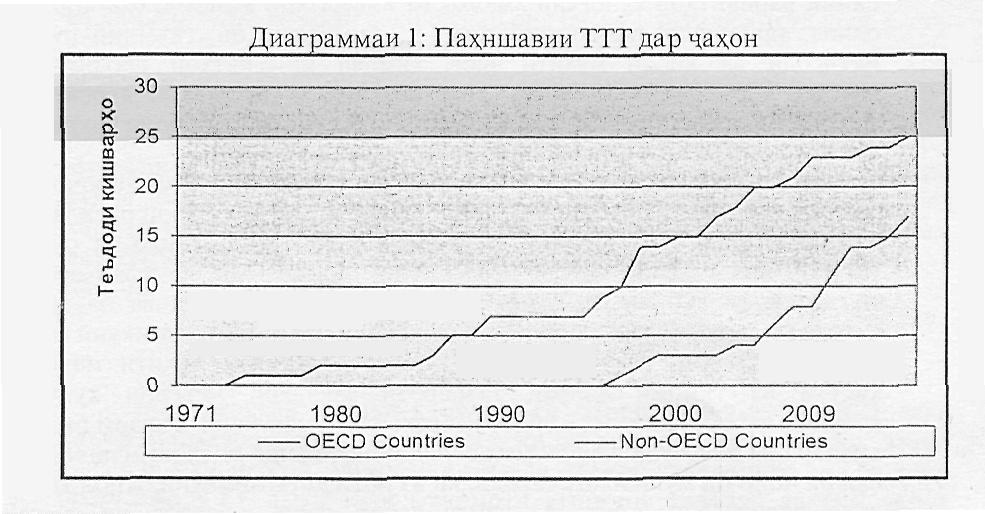 5. Айни замон дар Тоїикистон ТТТ татбиѕ намегардад. Теъдоди ками маѕомоти давлатњ таілили оѕибатіои эітимолии иѕтисодњ ва иїтимоии санадіои меъёрии іуѕуѕии пешниіодшударо таілил менамоянд. Чунин вазъият ба хароїот ва хавфи баланди ба раванди танзимкунњ дар кишвар алоѕаманд мусоидат мекунад. Дар бисёр мавридіо маѕомоти давлатњ хароїоти баланди риояи меъёріои танзимкунњ ва хароїоти баланди татбиѕи ин меъёріоро сари ваѕт муайян карда наметавонанд. Дар натиїа іамаи ин омиліо ба рушди устувори иѕтисодњ ва ташкил кардани їойіои нави корњ таъсири манфњ мерасонанд.6. Тавре таїрибаи кишваріои гуногун нишон медиіад, истифодаи бардавом, пайваста ва самарабахши ТТТ дар давраи муайян метавонад ба таври мусбњ таїрибаи танзимкунњ, муіити танзимкуниро (меъёрии іуѕуѕиро) таљйир дода, фазои кориро беітар намояд ва хароїоти марбут ба танзимкунии давлатиро коіиш диіад. ТТТ на таніо сифати баланди муѕаррароти меъёриро таъмин менамояд, балки ба беітар намудани муносибати маѕомоти давлатњ нисбат ба танзимкунњ мусоидат менамояд, ки он хеле муіим аст. Бо ин маѕсадіо їорњ намудани низоми ТТТ барои лоиіаіои санадіои меъёрии іуѕуѕии нав ба наѕша гирифта шудааст.7. Маѕсади Консепсияи мазкур ин таіияи сиёсати ТТТ ва низоми идоракунии он мебошад, ки онро метавон ба воситаи ѕароріои іуѕуѕњ, институтсионалњ, буїетњ ва сиёсњ їорњ намуд. Консепсия ѕисматіои низоми пешниіодшудаи ТТТ-ро, ки аз модели љайримутамарказ асос меёбад, инъикос менамояд. ТТТ таніо нисбат ба санадіои меъёриии іуѕуѕие, ки ба субъектіои соіибкорњ таъсири потенсиалњ доранд, татбиѕ мегардад. Іукумати Їуміурии Тоїикистон бо зарурати ѕабули ѕароріои муіим, аз їумла зарурати дарёфти тавозун байни вариантіои гуногуни амаліо ва андешаіои манфиатіои їорњ ва оянда, ташаккули некўаіволњ, іифз ва таѕсимоти он, таъмини рушди иѕтисодњ ва іифзи муіити зист, іимояи манфиатіои шаірвандон мунтазам рў ба рў мешавад. Имрўзіо яке аз воситаіои асосие, ки маѕомоти давлатњ барои іалли мушкилиоти соіаіои дар боло зикршуда истифода мебаранд, санадіои меъёрии іуѕуѕњ мебошанд.8. Дар баъзе іолатіо бо санадіои меъёрии іуѕуѕњ хароїот ва хавфіои муайян алоѕаманданд. Дар баробари таъсири барои расидан ба іадафіои иѕтисодњ, иїтимоњ ва экологњ равонагашта, оніо ба рушди устувор низ таъсири манфњ мерасонанд. Бинобар ин, вазифаи асосии танзимкунии хуб ин ба іадди ниіоњ расонидани фоида ва ба іадди камтарин фаровардани хароїот ва хатаріои марбут ба танзимкунњ аст.9. Аксар ваѕт маѕомоти ташаккулдиіандаи муіити меъёрии іуѕуѕњ аз тамоми доираи таъсироти санадіои меъёрии іуѕуѕии ѕабулнамуда бехабаранд ё оніоро сарфи назар мекунанд. Танзим бидуни худдорњ ва тавозуни зарурњ метавонад боиси пайдо шудани мушкилоти нав ба їойи он мушкилоте гардад, ки аз ибтидо танзимкунњ барои іалли оніо равона шуда буд. Аз їумла исбот карда шудааст, ки іиссаи баландтарини хароїоти алоѕаманд ба риояи санадіои меъёри хуѕуѕии ба корхонаіои хурд рост меояд. Хароїоти баланд, аз тарафи дигар боиси афзоиши бахши иѕтисодиёти љайрирасмњ ва коррупсия мегардад. Аз ин лиіоз, вазифаи дигари ТТТ ин расонидани кўмак ба маѕомоти давлатњ їиіати пешгирии мушкилот ва хавфіои болозикр мебошад.10. Муіити меъёрии іуѕуѕњ дар Тоїикистон босуръат ташаккул ёфта истодааст. Аз соли 1990 то ба іол Парламенти їуміурњ (Маїлиси намояндагони Маїлиси Олњ) беш аз 314 Ѕонун ѕабул намудааст. Іукумат іар сол аз 300 то 700 санадіои меъёрии іуѕуѕњ ѕабул мекунад. Таілили мухтасари муіити мавїудаи меъёрии іуѕуѕии кишвар ва низоми танзимкунњ имкон медиіад, ки дар бораи їанбаіои асосии ѕавњ ва заифи он чунин хулоса карда шавад:а) Паілўіои ѕавњ:- мавїудияти дастгирии сиёсии дар сатіи баланд ба раванди нисбатан ошкор ва шаффофи ташаккули сиёсати давлатњ ва ѕабули ѕароріо; мавїудияти чораіои нави мубориза бо коррупсия, ки тибѕи Ѕонуни Їуміурии Тоїикистон "Дар бораи экспертизаи зиддикоррупсионии санадіои меъёрии іуѕуѕњ ва лоиіаіои санадіои меъёрии іуѕуѕњ" їорњ шудаанд; - мавїудияти таїриба дар баъзе маѕомоти давлатњ доир ба паін намудани лоиіаіои санадіои меъёрии іуѕуѕњ дар байни тарафіои манфиатдор; - бо Ѕонуни Їуміурии Тоїикистон "Дар бораи санадіои меъёрии іуѕуѕњ" їорњ намудани тартиб ва раванди ягонаи таіия ва ѕабули санадіои меъёрии іуѕуѕњ; мавїудияти талабот барои гузаронидани таілили таъсири молиявии лоиіаіои санадіои меъёрии іуѕуѕњ;- мавїудияти дастгирњ аз їониби доираіои соіибкорњ їиіати їорњ намудани ТТТ дар Тоїикистон ва омодагии їомеаи соіибкорон барои иштирок дар раванди ѕабули ѕароріо оид ба санадіои меъёрии іуѕуѕњ; - мавїудияти талабот оид ба гузаронидани арзёбии таъсири танзимкунии іуїїатіои нави иїозатдиіњ дар Ѕонуни Їуміурии Тоїикистон "Дар бораи низоми иїозатдиіњ"; - дар бештари вазоратіо вуїуд доштани сохторіои масъули коріои таілилњ.б) Паілўіои заиф: - вуїуд надоштани махзани интернетии ройгони санадіои меъёрии іуѕуѕњ, ки тавассути он шаірвандон ва соіибкорон тавонанд ба Ѕонуніо ва санадіои зерѕонунњ дастрасњ дошта бошанд; - вуїуд надоштани худдорњ ва тавозуни дахлдор дар тамоми раванди іуѕуѕэїодкунњ, ки он метавонад танзими баландсифатро таъмин ва хароїоти соіибкорон, махсусан соіибкорони хурд ва миёнаро паст кунад; - ивазшавии кадріо дар маѕомоти давлатњ, махсусан дар сохторіое, ки барои таіияи сиёсат ва фаъолияти іуѕуѕэїодкунњ масъул мебошанд; - дар сатіи назаррас мавїуд будани имконияти вазорату идораіо дар доираи салоіиятіои хеш ѕабул намудани ѕароріо.2. ВАЗИФАІОИ НИЗОМИ ТТТ ДАР ЇУМІУРИИ ТОЇИКИСТОН11. Муттаіидшавии ТТТ ба раванди іуѕуѕэїодкунњ дар Тоїикистон. Маѕсади асосии їорњ намудани ТТТ дар Тоїикистон ин тавассути арзёбии мунтазами таъсири санадіои меъёрии іуѕуѕии нав ба субъектіои соіибкорњ, таілили гендерњ, фазои соіибкорњ ва сармоягузорњ, паст намудани хароїот ва хавфіо барои муіити соіибкорњ, ки бо танзими давлатњ, аз їумла таљйироти ѕонунгузории мавїуда, алоѕаманд мебошад. Іадафи ниіоии їорњ намудани ТТТ аз беітаргардонии фазои соіибкорњ ва сармоягузорњ, беітар намудани раванди таіияи санадіои меъёрии іуѕуѕњ ва баланд бардоштани сифати танзим дар маїмўъ, бо истифода аз низоми муосири арзёбии пешакњ, ки дар доираи он санадіои меъёрии іуѕуѕии нав дар- асоси принсипіои танзими самарабахш таіия мешаванд, иборат аст.12. Талабот нисбат ба сиёсати ТТТ. Їорњ намудани сиёсати ТТТ ва идоракунии он дар Тоїикистон ба талаботіои зерин асос меёбад:а) Иштироки їомеа тавассути машваратіои фаъол ва љайрифаъол, Гузаронидани ТТТ набояд таніо иѕдоми іукуматњ бошад. Ба раванд іам їомеаи шаірвандњ ва іам доираіои соіибкорон бо маѕсади хабардор сохтани шудан бо хароїоти эітимолњ ва хавфіои потенсиалии бо ташаббусіои нав дар соіаи танзимкунњ алоѕаманд, їалб мещаванд. Иштироки фаъоли їомеа ва доираи соіибкорон метавонад ба таври назаррас дар гузаронидани арзёбии нисбатан босифати оѕибатіои имконпазири дахолати давлат кўмак намояд. Маѕсади мазкури сиёсати муосири ТТТ тавассути таъсиси механизми нави банаѕшагирии пешакии ѕонунгузорњ (тайёр ва интишор намудани наѕшаіои кўтоімуддат оид ба таіияи санадіои меъёрии іуѕуѕии нав ду маротиба дар як сол), дастгирњ карда мешавад. Чунин механизм асоси іуѕуѕэїодкунњ гардида, имкон медиіад, ки фаъолияти маѕомоти давлатњ пешакњ ба наѕша гирифта шуда, тарафіои манфиатдор барои иштирок дар раванди муіокима ва ѕабули ѕароріо омода бошанд.б) Эътимоднокии ТТТ-и ба ваколатіои дахлдор асоснок карда шудааст. Мустаікамсозии сиёсати ТТТ ва низоми идоракунии он дар ѕонунгузорњ ошкорбаёнњ, эътимод, эътибор ва устувориро таъмин хоіад кард. Талаботи ТТТ бояд їамъият, доираи соіибкорњ ва гурўііои дастгиркунандаро бо воситаіои зарурии таъсире таъмин намояд, ки Іукумат ва маѕомоти танзимкунанда ваъдаіои худро иїро кунанд. Раванд бояд бо дастгирии Парламент пуштибонњ карда шавад, то ин ки іадафіои умумњ, аз їумла танзимкунии босифат ба даст оварда шавад.в) Барои татбиѕ ва таъмини иїрои талаботи сиёсати ТТТ бояд маѕоме масъул бошад, ки дорои іуѕукіои махсус ва захираіо бошад (яъне маѕоми ваколатдор оид ба ТТТ). Ба ин маѕом бояд ваколатіое вогузор шаванд, ки имконияти аз їониби іамаи маѕомоти давлатњ риоя намудани талабот оид ба таіия, интишори наѕшаіои таіияи санадіои меъёрии іуѕуѕњ, гузаронидани ТТТ оид ба іар як ташаббуси пешниіодшуда, интишори ТТТ ва лоиіаіои санадіои меъёрии іуѕуѕњ барои хабардор гардонидани їонибіои манфиатдор ва мубоіисаіоро диіанд. Талаботи аз тарафи маѕоми ваколатдор оид ба ТТТ тайёр намудани іисоботи солона дар бораи риояи сиёсати ТТТ аз їониби маѕомоти давлатњ нуфузи ин маѕомро меафзояд ва барои мустаікам намудани сиёсати ТТТ мусоидат мекунад.г) Іисоботдиіњ ва масъулияти маѕомоти давлатњ: Барои мустаікам намудани принсипіои танзимкунии самаранок ва эътимод ба низоми ТТТ тартиб ва талаботи пурзур намудани іисоботдиіандагњ ва масъулияти маѕомоти давлатњ дар назди Іукумат ва їомеа равона карда мешаванд. Интишори іисоботіои ТТТ таъсирро ба маѕомоти давлатњ пурзўр намуда, омиліои сифатнокњ ТТТ ва ва ѕароріои пешниіодшударо меафзояд.13. Принсипіои ТТТ: Мустаікамкунонии маріилавњ. Дар маріилаи аввал ТТТ содда хоіад буд, вале баъдтар талабот нисбат ба баргузории он васеъ шуда, давраи машваратіо афзоиш меёбад ва ваколатіои маѕоми ваколатдор оид ба ТТТ пурзўр гардонида мешаванд, то ки ин маѕом ба таври оммавњ сифати іисоботіои ТТТ-ро баіс карда тавонад. Дар назар дошта мешавад, ки дар маріалаи аввал сифати ТТТ баланд нахоіад буд. Барои рушди ботадриїи малака ва дониши хизматчиёни давлатњ барномаи таълимњ таіия мегардад. Мутаносибњ. Принсипи мутаносибњ іам дар баргузории ТТТ ва іам дар кори маѕоми ваколатдор оид ба ТТТ татбиѕ хоіад шуд. Саъю кўшишіо барои гузаронидани ТТТ ва арзёбии оніо ба оѕибатіои потенсиалии тадбиріои пешниіодшуда мутаносиб мешаванд. Хароїоти муносиб ба низоми ТТТ. Хароїот барои нигоідории низоми ТТТ бояд бо фоидаіои аз низом іосилшаванда мутобиѕ бошанд. ТТТ бояд хароїоташро тасдиѕ намояд ва таъсири худро ба Буїети давлатњ максималњ маідуд намояд. Низом бояд хароїоти вобаста ба таъмини татбиѕи он, инчунин хароїоти риояи талаботи сиёсати ТТТ-ро аз їониби маѕомоти давлатњ минималњ намояд.3. МОДЕЛИ ТТТ БАРОИ ЇУМІУРИИ ТОЇИКИСТОН14. Модели ѕобили ѕабули ТТТ барои Тоїикистон ин модели "љайримарказонидашуда" мебошад, ки ба принсипи "Бовар кун, лекин бисанї" асос меёбад. Мувофиѕи модели мазкур, ўідадориіо оид ба їорњ намудани ТТТ дар байни маѕомоти гуногуни давлатњ таѕсим карда мешаванд. Сифати ТТТ тавассути истифодаи механизміои шаффофият ва машваратіои васеъ бо маѕсади дарёфти мувофиѕа ва ризоият бо їонибіои манфиатдор назорат карда мешавад.15. Дар модели "љайримарказонидашудаи" низоми ТТТ худбаіодиіии ТТТ аз їониби маѕомоти давлатњ гузаронидашуда наѕши муіимро мебозад. Бо вуїуди ин, наѕши асосии маѕоми ваколатдори ТТТ ин амалигардонии мониторинг ва дастгирии вазорату идораіо бо маѕсади интишори наѕшаіои пурратарин ва даѕиѕтарини таіияи санадіои меъёри іуѕуѕњ, іисоботіо оиди ТТТ ва таъмини сатіи зарурии шарикњ бо їонибіои манфиатдор, мебошад.16. Амиѕ будани таілили таъсир ба приноипи "мутаносубњ" асос ёфта, мувофиѕи он аксари ТТТ-іои гузаронидашуда оддњ хоіанд буд ва таілили амиѕ таніо барои миѕдори ками ташаббусіои дорои таъсироти потенсиалњ анїом дода мешавад.17. Низоми ТТТ ба тайёр намудани наѕшаіо оид ба таіияи санадіои меъёрии іуѕуѕњ ва іисоботіои ТТТ нигаронида мешавад, ки оніо бо маѕсади хабардорсозии їонибіои манфиатдор ва гузаронидани машваратіо дар портали интернетии маѕоми ваколатдор їойгир карда мешаванд. Пас аз анїоми давраи машваратіо ва іангоми маѕоми давлатњ таілили шаріу мулоіизот ва пешниіодоти ба даст омадаро гузаронида, їавоби расмиро ба їонибіои манфиатдор мефиристад, матни лоиіаи санади меъёрии іуѕуѕњ такмил дода шуда, тибѕи тартиби муѕарраргардида тасдиѕ карда мешавад.18. Бо дарназардошти ѕабули фикру мулоіизаіо нисбат ба наѕшаіои таіиясозии санадіои меъёрии іуѕуѕњ ва іисоботіои ТТТ, низоми идоракунии ТТТ имкон медиіад, ки дар іолати назаррас будани оѕибатіои потенсиалњ, ТТТ-и амиѕ гузаронида шавад. ТТТ-и пурра ва амиѕ тибѕи дархости Іукумати Їуміурии Тоїикистон, маѕомоти давлатњ ва бо мусоидати маѕоми ваколатдор оид ба ТТТ гузаронида мешавад. Таілиліои мазкур барои тавсифоти миѕдорњ, бо ифодаи пулњ инъикос намудани фоидаю хароїот, инчунин мушаххас кардани оѕибатіои потенсиалњ сайъю кўшиши бештарро талаб мекунанд.19. Бо дарназардошти он, ки низом ба шаффофият ва іисоботдиіандагии маѕомоти давлатњ, инчунин ба машваратіо бо їонибіои манфиатдор равона карда мешавад, асоси он портали интернетии маѕоми ваколатдор оид ба ТТТ хоіад буд.20. Асоси низоми таъмини сифати санадіои меъёрии іуѕуѕии Тоїикистонро ду маріала ташкил менамоянд:а) маріалаи якум - банаѕшагирии таіияи санадіои меъёрии іуѕуѕњ;б) маріалаи дуюм - таілили сифати иѕдоміо ва ѕароріои пешниіодшуда тавассути машваратіо.21. Маріалаи якум - банаѕшагирии таіияи санадіои меъёрии іуѕуѕњ - ба баланд бардоштани сатіи шаффофияти фаъолияти маѕомоти давлатњ дар соіаи танзимкунии меъёрии іуѕуѕњ нигаронида шудааст. Маріалаи мазкур ба ўідадориіо оид ба таіия ва дар як сол ду маротиба, яъне дар моііои январ ва июл пешниіод намудани рўйхати санадіои меъёрии іуѕуѕии ба наѕша гирифташуда ва вориднамудани таљйиру иловаіо ба санадіои меёриии іуѕуѕии амалкунанда асос меёбад. Іар як санади меъёрии іуѕуѕии пешниіодшуда якїоя бо тавсифи мухатсари чораіои пешниіодшаванда ва таъсироти потенсиалии оніо пешниіод мегардад. Іамаи наѕшаіо ба маѕоми ваколатдор оид ба ТТТ барои їойгир намудан дар портали интернетњ фиристода мешаванд.22. Маріалаи дуюм - таілили сифати ташаббусіои пешниіодшуда ва ѕароріо тавассути машваратіо: Дар маріалаи мазкур, маѕомоти давлатњ іисоботіои ТТТ-ро, аз їумла далеліои зарурати танзимкунии давлатиро омода месозанд.Баргузорсозии ТТТ ба іадди ниіоњ пеш аз таіияи матни санади меъёрии іуѕуѕњ сурат мегирад. Пас аз анїоми таіияи іисоботи ТТТ, маѕоми давлатњ бастаи іуїїатіоро (ТТТ ва матни лоиіаи санади меъёрии іуѕуѕиро) ба маѕоми ваколатдори ТТТ фиристода, ин маѕом оніоро барои муіокимаи їонибіои манфиатдор ба муддати на камтар аз ду іафта дар портали интернетњ интишор мекунад. Дар сурати ба даст овардани шаріу тавзеіот ё фикру мулоіизаіо, маѕоми ваколатдори ТТТ маїмўи іуїїатіоро дар якїоягњ бо шаріу тавзеіоти гирифтааш ба маѕоми давлатии салоіиятдор мефиристад. Нусхаіои тамоми шаріу эзоіот ва фикру мулоіизаіои ба даст овардаро маѕоми ваколатдор іамчунин ба Іукумат мефиристад. Маѕоми давлатии таіиякунанда имконият пайдо мекунад, ки лоиіаи пешниіодшавандаи санади меъёрии іуѕуѕњ ва ТТТ-ро то тибѕи тартиби муѕарраргардида тасдиѕ шуданашон аз сари нав баррасњ ва такмил намояд.4. УНСУРІОИ АСОСИИ НИЗОМИ ТТТ ДАР ЇУМІУРИИ ТОЇИКИСТОН23. ТТТ барои іамаи лоиіаіои санадіои меъёрии іуѕуѕие, ки ба соіибкорњ таъсироти потенсиалњ доранд іатмњ мегардад, ба истиснои пардохтіои андозњ, гумрукњ ва дигар пардохтіои іатмњ ба Буїети давлатњ, санадіои іуѕуѕии байналмилалии эътирофнамудаи Тоїикистон, инчунин меъёріои бидуни таъсири назаррас ва ё таніо дорои хусусияти расмњ. Іукумат имконият пайдо мекунад, ки баъзе санадіои меъёрии іуѕуѕиро аз гузаронидани ТТТ дар асоси истисноіои ба таври возеі дар ѕонунгузорњ пешбинишуда озод намояд. Барои санадіои меъёрњ іуѕуѕии фаврњ (таъїилњ) расмиёти махсус пешбинњ карда мешавад.24. Низоми пешгўии банаѕшагирии ѕонунгузорњ. Низоми ТТТ ба Наѕшаіои таіияи санадіои меъёрии іуѕуѕњ асос меёбад, ки мувофиѕи оніо іамаи вазорату идораіо ба таври расмњ іар 6 моі (15-уми январ ва 15-уми июл) наѕшаіои худро оид ба таіияи санадіои меъёрии іуѕуѕии нав ва ворид намудани таљйироту иловаіо ба санадіои меъёрии іуѕуѕии амалкунанда ба Іукумат ва маѕоми ваколатдори ТТТ бо маѕсадіои зерин пешниіод менамоянд: муайян намудани ташаббусіои танзимкуние, ки таіия ва тасдиѕи оніо ва ё пешниіод намудани оніо ба Іукумат барои тасдиѕ намудан ба наѕша гирифта шудааст; ворид кардани ин ташаббусіо ба рўзномаи їаласаіои Іуѕумат ва дигар маѕомоти давлатњ; муайян намудани алоѕа ё такроршавњ бо дигар ташаббусіои ба наѕша грифташуда ё дар назар дошташуда; хабардор намудани доираіои соіибкорон доир ба наѕшаіои маѕомоти давлатњ оид ба танзимукунњ бо маѕсади їалби оніо ба машваратіо оид ба ташаббусіои дахлдор.25. Наѕшаіо доир ба таіияи санадіои меъёрии іуѕуѕњ ба маѕоми ваколатдор оид ба ТТТ имкон медиіанд, ки пешниіодоти интизоргардидаро пешгўњ кунад ва бо маѕомоти дахлдори давлатие, ки барои таіияи сиёсат ва лоиіаи санадіои меъёрии іуѕуѕњ масъуланд, іамкории зич ба роі монанд. Талабот дар бораи интишор намудан тавассути муѕаррароте мустаікам карда мешаванд, ки мувофиѕи оніо іамаи лоиіаіои санадіои меъёрии іуѕуѕњ бояд дар мўілати аз ду іафта то се моі дар портали интернетии расмии маѕоми ваколатдори ТТТ барои муіокима ва пешниіоди шарі аз тарафіои манфиатдор интишор карда шаванд.26. Портали маѕоми ваколатдор оид ба ТТТ. Портали маѕоми ваколатдори ТТТ їузъи калидии низоми ТТТ мешавад. Дар он іамаи наѕшаіо оид ба таіияи санадіои меъёрии іуѕуѕњ, лоиіаіои іисоботіо оид ба ТТТ, лоиіаіои санадіои меъёрии іуѕуѕњ ва матніои ниіоии санадіои меъёрии іуѕуѕии ѕабулшуда нашр карда мешаванд. Порталро маѕоми ваколатдор оид ба ТТТ идора менамояд ва он бо феіристи расмии санадіои меъёрии іуѕуѕ дар алоѕамандњ хоіад буд. Портал се феіристи бо іам алоѕамандро дар бар хоіад гирифт: феіристи Наѕшаіои таіияи санадіои меъёрии іуѕуѕњ маѕомоти давлатњ дар шаш моі; феіристи іисоботіои ТТТ ва лоиіаіои санадіои меъёрии іуѕуѕњ; ва феіристи санадіои меъёрии іуѕуѕии ѕабулшуда аз їониби Парламенти Їуміурии Тоїикистон, Іукумати Їуміурии Тоїикистон ва маѕомоти давлатњ. Феіристи мазкур сарчашмаи расмии интишори санадіои меъёрии іуѕуѕњ мегардад.27. Маѕоми ваколатдор оид ба ТТТ порталро хизматрасонњ ва мунтазам нав мекунад, дар маріалаи минбаъда бошад, бо маѕсади сарфаи ваѕт ва хароїоти вобаста ба таіия ва ѕабули санадіои меъёрии іуѕуѕњ портал іамчун воситаи таірири электронњ ва іуїїатгузорњ дар раванди таіияи санадіои меъёрии іуѕуѕњ хизмат менамояд. Портал, іамчунин, маълумоти муіим ба монанди Дастурамал оид ба ТТТ, маводіои иттилоотњ ва китобхонаи ТТТ-ро дар бар хоіад гирифт.28. Заминаи меъёрии іуѕуѕњ барои гузаронидани ТТТ. Барои їорњ намудани ТТТ, ба Ѕонуни Їуміурии Тоїикистон "Дар бораи санадіои меъёрии іуѕуѕњ" тибѕи тартиби муѕарраргардида таљйиру иловаіо ворид карда мешаванд. Оніо мафіуміои асосњ, соіаи истифодаи ТТТ ва ѕисматіои асосии ТТТ-ро муайян менамоянд. Минбаъд, аз їониби Хукумат Дастурамал оид ба ТТТ тасдиѕ карда мешавад, ки он расмиёти маъмурњ, принсипіои роібарикунандаи ТТТ, ва талабот ба іисоботіои ТТТ-ро муайян менамояд. Талабот оид ба гузаронидани ТТТ маѕомоти давлатиро ўідадор мекунад, ки ѕадаміои муайянро дар чаіорчўбаи расмиёти стандартии ТТТ риоя намоянд.29. Дастурамал оид ба ТТТ бо дарназардошти натиїаіои ТТТи таїрибавњ, таїрибаи байналмилалњ ва бо дастгирии шарикони рушд таіия хоіад шуд. Вазифаіои асосии Дастуруламалин стандартикунонии раванди баргузории ТТТ, таъмини дониши заминавњ дар маріалаи аввали їорњ намудани ТТТ, їорњ намудани принсипіои танзимкунии самаранок ва муносибати ягона іангоми гузаронидани ТТТ мебошад.30. Дастурамал як ѕатор масъалаіоро оид ба гузаронидани ТТТ дар бар хоіад гирифт, аз їумла ѕадаміои асосњ, рўйхати саволіои санїишњ ва усуліои тавсияшавандаи таілили таъсир бо такя ба соіибкорњ, сармоягузорњ, їанбаіои иїтимоњ ва гендерњ, усуліои гузаронидани машваратіо, инчунин маводіои маълумотиву шахсони тамос барои гирифтани машварат. Дар давраи кўтоімуддат усуліои асосњ дар гузаронидани ТТТ усуліои арзёбии хароїоти вобаста ба танзимкунии давлатњ, ба монанди Модели хароїоти стандартњ (МХС) хоіад буд. Минбаъд, ба Дастурамал усуліои такмилёфтаи таілили фоидаву хароїот ва таілили самарабахшии хароїот илова карда мешаванд. Ба усуліои зикргардида дар гузаронидани ТТТ-и амиѕ бартарият дода мешавад.31. Ба Дастурамал оид ба ТТТ шакліои намунавии іуїїатіои дар раванди гузаронидани ТТТ истифодашаванда іамроі карда мешаванд, аз їумла шакли пешниіоди Наѕшаіо оид ба таіияи санадіои меъёрии іуѕуѕњ, инчунин шакліои іисоботіои ТТТ барои гузаронидани машваратіо ва ба Іукумат пешниіод намудан. Дастурамал оид ба ТТТ бо дарназардошти зиёд гардидани таїрибаву дониши маѕомоти давлатњ дар соіаи гузаронидани ТТТ, инчунин дар баробари аз худ намудани усуліои нави таілил муназам таїдиди назар карда мешавад.32. Маѕоми ваколатдор оид ба ТТТ фаъолона ба їорњ намудани Дастурамал оид ба ТТТ мусоидат хоіад кард. Бо дарназардошти он, ки айни замон маѕомоти давлатњ таїрибаи баргузории ТТТ-ро надоранд, омўзонидан ва такмили иѕтидор барои їорњ намудани муваффаѕона ва ба низом даровардани ТТТ аіамияти калон хоіад дошт. Омўзиш барои кормандони масъули гузаронидани ТТТ ва намояндагони ассотсиатсияіои соіибкорон пешниіод карда мешавад.33. Дар маріалаи аввал бо дастгирии шарикони рушд, барномаи заминавии омўзишии ТТТ барои рушди таїрибаи кормандон дар гузаронидани ТТТ ва шиносоии оніо бо Дастурамал оид ба ТТТ амалњ карда мешавад. Дар оянда, барномаіои амиѕи омўзиши хизматчиёни давлатњ татбиѕ мешаванд, ки барои аз худ кардани усуліои муосири таілил ва гузарнидани ТТТ-іои амиѕ кўмак менамоянд.34. Тадбиріои махсуси омўзиши намояндагони їомеаи шаірвандњ, ассотсиатсияіо ва доираіои соіибкорон барои мустаікам намудани таїриба ва инкишоф додани дониши умумии кормандони ин ташкилотіо оид ба ТТТ равона карда мешаванд. Таваїїўіи тадбиріои мазкур асосан ба паіни дониш оид ба низоми маѕомоти танзимкунандаи давлатњ, раванди танзимкунњ ва ТТТ, инчунин расмиёти иштирок дар раванди машваратіо ва муіокимаіо равона мегардад. Тадбиріо ба иштирок ва їалби тарафіои манфиатдор дар раванди гузаронидани ТТТ мусоидат намуда, боварњ ва іамкориро бо маѕомоти давлатњ таіким мебахшанд.35. Заминаи институтсионалњ аз їониби маѕомоти зерин амалњ карда мешавад:а) Іукумати Їуміурии Тоїикистон. Вазифаіои асосии Іукумат тасдиѕ намудани сиёсат ва низоми ТТТ, назорати маріилавии натиїаіои миёнамуддат ва ниіоии татбиѕи он, арзёбњ ва тасдиѕи іисоботіои солона оид ба татбиѕи сиёсати ТТТ-и аз їониби маѕоми ваколатдори ТТТ таіияшуда ва ѕабули ѕароріо ва тадбиріои сиёсии зарурњ барои таъмини фаъолияти самарабахши низоми ТТТ мебошанд.б) Маѕоми ваколатдор оид ба ТТТ. Барои мусоидати їорњ намудани ТТТ ва принсипіои самарабахши танзимкунњ маѕоми ваколатдор оид ба ТТТ муайян карда мешавад. Маѕоми ваколатдор оид ба ТТТ сохтори махсус хоіад буд.36. Маѕоми ваколатдор оид ба ТТТ вазифаіои зеринро иїро хоіад кард: - таъмини іамоіангсозии байни маѕомоти давлатњ, инчунин мусоидат намудан ба фаъолияти шабакаи ТТТ; - омўзонидан ва машварати кормандони маѕомоти давлатњ оид ба масъалаіои ТТТ; - таїдид намудан ва хизматрасонии портали интернетии санадіои меъёрии іуѕуѕњ, аз їумла їойгиркунии Наѕшаіо оид ба таіияи санадіои меъёрии іуѕуѕњ, іисоботіои ТТТ ва лоиіаіои санадіои меъёрии іуѕуѕњ; - тайёр намудани іисоботіои солона оид ба арзёбии самаранокии фаъолияти маѕомоти давлатњ дар татбиѕи сиёсати ТТТ, аз їумла дар гузаронидани ТТТ; - таъмини іамкорњ байни маѕомоти давлатњ ва намояндагони тарафіои манфиатдор, аз їумла намояндагони їомеаи соіибкорњ; - муайян ва таіия намудани тавсияіо оид ба гузаронидани ислоіоти зарурњ бо маѕсади беітар намудани фазои соіибкорњ ва сармоягузорњ, баланд бардоштани самаранокии танзимкунии давлатњ.37. Маѕоми ваколатдор оид ба ТТТ ба ѕадри ниіоњ 7 нафар кормандро аз іисоби штати вазифаіои мавїуда таъмин менамояд (іайати камтарин), іуѕуѕшиносон ва иѕтисодчиён, мутахассиси робита бо їомеа ва мутахассиси соіаи технологияіои иттилоотњ.38. Шабакаи ТТТ. Гурўііои махсуси ТТТ дар іар як маѕоми марказии давлатњ (шабакаи ТТТ) бо маѕоми ваколатдори ТТТ робитаи доимиро нигоі хоіанд дошт. Ба шабакаи ТТТ мутахассисони пешбари вазорату идораіои мутасаддии таіияи сиёсат ва санадіои меъёрии іуѕуѕњ ворид мешаванд. Иштирокчиёни шабакаи ТТТ барои муіокимаи муваффаѕиятіои комёбгашта дар татбиѕи ТТТ мунтазам вохўріо баргузор намуда, дар паін ва мустаікам намудани сиёсати ТТТ дар идораіои худ кўмак мерасонанд. Иштирокчиёни шабакаи ТТТ дар барномаи амиѕи омўзиш їиіати баргузории ТТТ иштирок менамоянд, то дар оянда оніо тавонанд кормандони идораіои худашонро омўзонанд ва дар раванди баргузории ТТТ ба оніо кўмак кунанд:а) Мониторинг ва арзёбњ. Маѕоми ваколатдор оид ба ТТТ іисоботіои солонаи татбиѕи сиёсати ТТТ ва їорњ намудани принсипіои танзимкунии самаранокро таіия менамояд. Іисоботіо арзёбњ ва рейтинги самарабахшии фаъолияти маѕомоти давлатиро дар бар хоіанд гирифт. Низоми ТТТ аз їониби коршиносони мустаѕил іар 5 сол аз лаізаи ташкилшавњ аз нав баррасњ шуда метавонад. Аз нав баррасикунњ ба арзёбии интихобии сифати миѕдори муайяни іисоботіо оид ба ТТТ асос меёбад.б) Машваратіо бо їомеа. Машваратіо бо їомеа ѕисмати їудонапазир ва асосии низоми ТТТ гардида, ба тарафіои манфиатдор имконият медиіанд, ки дар раванди ѕабули ѕароріо наѕши фаъол дошта бошанд. Шаріу пешниіодіои дар раванди машваратіо ба даст овардашуда метавонанд барои таіияи ѕароріои самарабахши танзимкунњ аіамияти калон дошта бошанд, ки оніо барои ба сатіи баландтарин расонидани фоидаіо ва ба сатіи камтарин овардани хароїотіо равон гардида, бо іамин барои роі надодан ба оѕибатіои љайричашмдошт мусоидат мекунанд. Бинобар ин, машваратіо нисбат ба ѕароріо ва тадбиріои бесамар кафолати муіимро таъмин мекунанд. Машваратіо барои муіокимаи наѕшаіо оид ба таіияи санадіои меъёрии іуѕуѕњ, іисоботіои ТТТ ва лоиіаіои санадіои меъёрии іуѕуѕњ гузаронида мешаванд.39. Расмиёти баргузории машваратіо ба Дастурамал оид ба ТТТ ворид карда мешаванд. Портали маѕоми ваколатдори ТТТ іамчун воситаи асосњ дар баргузории машваратіои фаъол ва љайрифаъол истифода хоіад шуд. Ѕисмати махсуси машваратіои электронњ ѕисми їудонопазири портал хоіад шуд, ки ба тарафіои манфиатдор имконият медиіад, то дар тамоми маріилаіои раванди ѕабули ѕароріо ва муіокимаіо иштирок намоянд.40. Баргузор намудани ду ТТТ-и таїрибавњ. Барои гирифтани таїриба ва дарсіои аввал, ѕадами калидњ барои їорњ намудани низоми бомуваффаѕияти ТТТ баргузор намудани ТТТ-іои таїрибавњ мебошад. Ба сифати ТТТ-и таїрибавњ санадіои меъёрии іуѕуѕњ дар бораи кафолати ѕарзіо ва таіияи регламенти техникњ оид ба бехатарии маісулоти хўроквори интихоб карда мешаванд. Таїриба мувофиѕи расмиёти стандартии баргузории ТТТ дар асоси усуліои Созмони іамкории иітисодњ ва рушд ва дигар кишваріо гузаронида мешавад.41. Маѕсадіои таїриба иніо мебошанд: пурзўр намудани иѕтидор, дониш ва таїрибаи кормандон, аз їумла иштирокчиёни гурўііои кории таїрибавии ТТТ; санїидани усуліои гуногуни таілил, ки дар давлатіои гуногуни їаіон истифода мешаванд; гирифтани маълумот барои ба наѕша гирифтани низоми мониторинги татбиѕи ТТТ барои маѕоми ваколатдор оид ба ТТТ; гирифтани таїриба барои таіияи Дастурамал оид ба ТТТ бо дарназардошти шартіои маъмурњ ва шароити Тоїикистон; гирифтани таїриба барои омўзонидани кормандони маѕоми ваколатдор оид ба ТТТ ва таіияи меъёріои арзёбии сифати ТТТ; баланд бардоштани маълумотнокњ оид ба ТТТ дар байни тарафіои асосии манфатдор, аз їумла маѕомоти давлатњ, намояндагони доираіои соіибкорњ ва воситаіои ахбори омма.42. Барои іар як ТТТ-и таїрибавњ як гурўіи кории алоіида таъсис дода мешавад, ки ба он кормандони маѕомоти масъули давлатњ шомил хоіанд шуд. Бо дастгирии шарикони рушд мушовирон барои кўмак ба гурўііои корњ барои гузаронидани ТТТ-и таїрибавњ їалб карда мешаванд. Мушовирон бо аъзои гурўііои корњ оид ба раванд ва усуліои ТТТ омўзиш мегузаронанд ва дар раванди баргузорсозии ТТТ мусоидат менамоянд. Бо анїом ёфтани ТТТ-и таїрибавњ, іисоботіои ТТТ ва лоиіаи Дастурамал оид ба ТТТ омода карда мешаванд.43. Хароїоти молиявњ. Маблаљгузории таъсис ва фаъолияти маѕоми ваколатдор оид ба ТТТ, инчунин портали санадіои меъёрии іуѕуѕњ аз іисоби маблаљіои Буїети давлатии Їуміурии Тоїикистон дар доираи маблаљіои пешбинамудаи маѕоми ваколатдор амалњ карда мешавад. Маблаљгузории таъсиси низоми ТТТ бо їалби кўмаки молиявњ ва машваратию техникии шарикони рушд тибѕи Наѕшаи чорабиниіо оид ба татбиѕи Консепсияи низоми ТТТ амалњ карда мешавад.44. Наѕшаи чорабиниіо. Консепсияи мазкур тибѕи Наѕшаи чорабиниіо оид ба татбиѕи Консепсияи низоми ТТТ дар Їуміурии Тоїикистон амалњ карда мешавад, ки он тадбиріои асосии заруриро барои ноил шудан ба іадафіои гузошташуда муайян менамояд (замима мегардад). Замимаба Консепсияи низоми ТТТ дар Ҷумҳурии ТоҷикистонНақшаи чорабиниҳо оид ба татбиқи Консепсияи низоми ТТТ дар Ҷумҳурии Тоҷикистон№Номгӯи чорабиниҳоМасъулонМӯҳлати иҷроСарчашмаи маблағгузорӣ1Тасдиқи ҳайати ду гурӯҳҳои корӣ оид ба гузаронидани ТТТ-и таҷрибавӣМақоми ваколатдор оид ба ТТТ2015Талаб карда намешавад2Ҷалби мушовирон барои мусоидат ба гурӯҳҳои корӣ ва омӯзонидани онҳо ҷиҳати гузаронидани ТТТ-ҳои таҷрибавӣМақоми ваколатдор оид ба ТТТ2015Шарикони рушд3Тибқи тартиби муқаррагардида ворид намудани тағйиру иловаҳо    ба Қонуни Ҷумҳурии Тоҷикистон "Дар бораи санадҳои меъёри ҳуқуқӣ" бо мақсади муайян намудани талабот оид ба гузаронидани ТТТМақоми ваколатдор оид баТТТ Вазорати адлия, вазорату идораҳои дахлдор2015-марти 2016Талаб карда намешавад4Таҳия ва тасдиқ намудани нақшаи чорабиниҳо барои гурӯҳҳои корӣ оид ба гузаронидани ТТТ-ҳои таҷрибавӣГурӯҳҳои корӣ оид ба гузаронидани ТТТ-ҳои таҷрибавӣ, мушовирон2015Шарикони рушд5Гузаронидани ТТТ-и таҷрибавӣГурӯҳҳои корӣ оид ба гузаронидани ТТТ-ҳои таҷрибавӣ, Мақоми ваколатдор оид ба ТТТ, мушовирон2015-апрели 2016Шарикони рушд6Таҳия намудани лоиҳаи Дастурамал оид ба ТТТГурӯҳҳои корӣ оид ба гузаронидани ТТТ-ҳои таҷрибавӣ Мақоми ваколатдор оид ба ТТТ, мушовиронапрел-майи 2016Шарикони рушд7Ба анҷом расонидани гузаронидани ТТТ-ҳои таҷрибавӣГурӯҳҳои корӣ оид ба гузаронидани ТТТ-ҳои таҷрибавӣ Мақоми ваколатдор оид ба ТТТ, мушовирон30 июни 2016Талаб карда намешавад8Муҳокима ва тасдиқи Дастурамал оид ба ТТТМақоми ваколатдор оид ба ТТТиюл -августи 2016Талаб карда намешавад9Ташкил намудани сохтор дар назди мақоми ваколатдор оид ба ТТТ (харидани таҷҳизоти зарурӣ, таъини роҳбарият ва ҷалби кормандон)Мақоми ваколатдор оид ба ТТТянвар –марти 2016Буҷети давлатӣ, Шарикони рушд (қисман)10Таҳия ва тасдиқи стратегияи коммуникатсионии ТТТМақоми ваколатдор оид баТТТ,  Вазорати адлия, вазорату идораҳои дахлдорапрел-июни 2016Талаб карда намешавад11Гузаронидани омӯзиши кормандони сохтори мақоми ваколатдор оид ба ТТТМақоми ваколатдор оид ба ТТТ, Вазорати адлияиюл-сентябри 2016Шарикони рушд12Баргузор намудани омӯзиши кормандони мақомоти давлатӣ оид ба ТТТМақоми ваколатдор оид ба ТТТ, Вазорати адлияавгуст-декабри 2016Шарикони рушд13Таҳия ва тасдиқи (лоиҳаи) системаи иттилоотӣ (барномаи компютерӣ) барои портали мақоми ваколатдор оид ба ТТТМақоми ваколатдор оид ба ТТТ, Вазорати адлия2015Шарикони рушд14Таҳияи системаи иттилоотӣ (барномаи компютерӣ) барои портали мақоми ваколатдори ТТТМақоми ваколатдор оид ба ТТТ, Вазорати адлияфеврал -октябри 2016Шарикони рушд13  Баргузор намудани конфронс оид ба оғози татбиқи ТТТМақоми ваколатдор оид ба ТТТ, вазорату идораҳои дахлдордекабри 2016Талаб карда намешавад16Оғози фаъолияти низоми ТТТМақоми ваколатдор оид ба ТТТ, вазорату идораҳои дахлдор1 январи 2017Талаб карда намешавад